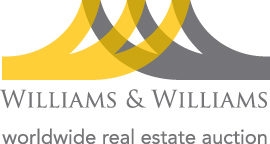 Auction—Changing the way Real Estate is Bought and SoldDelivering the World to Your DoorstepIntroduction Williams & Williams AuctionAuction as a Tool for Your ClientHighest and Best – Creating CompetitionA Quick History of AuctionBabylonian BridesRoman indebtednessBritish Real Estate AuctionsAuction SchoolsAuction Today$350 Billion Auction IndustryTop Categories include:Automotive – Barrett Jackson AuctioneersArt, Antiques & Collectibles – Christie’s, Sotheby’sCommodities – New York Mercantile Exchange$64,000 QuestionWhy don’t we see more real estate sold at auction? Financial Crisis/Real Estate at RiskThe Crash of 1929Courthouse StepsNegative ReputationFire SaleDistressed PropertyCents on the DollarAuction and EmotionWhy People are AfraidThe Number in Their HeadPerception/RealityThe Psychology of Real Estate ValuesCommunity StatusSignifier of WealthEntrepreneurial SpiritThe Need to KnowAuction WorksPricelessPerishableEquitable OpportunityWhy Auction Works Immediate/Time Definite SaleCompetitionTransparencyBetter Net Present ValueThe Value of a PropertyWho Determines Worth?Market vs. SpeculationThink of Listing Your Own HomeImmediate Change vs. Change Over TimeAnalytics ModelRobust Data PointsPortfolio and Individual AssetsExpectationsAuction Index vs. Other Housing Indices  Tracks the Real Estate Market in Real TimeData that is Immediate and ConsistentTracks Ahead of Other IndicesAuction:  Where Real Estate Meets RealityReal Money, Real TimeTrue Market Value Selecting an Auction CompanyTechnologyMarketingReputationResultsTechnologyMulti-platform ApproachLive Interactive Real-Time BiddingInteractive TelevisionMobile phone, I-pad, I-podMarketingBreadth of ServicesReachDedicated Trust DivisionDedicated Marketing TeamMarketing WorksLatest data on Number of AuctionsOpen House VisitsPhone Calls ReceivedWeb site trafficTiming to CloseReputationWord of MouthHow Long in BusinessDue Diligence—Selling in the Same CategoryResultsCommercially Reasonable SalesHonestyNumber of SalesClosing RatesPOPThe Right Partner is CriticalStats on the Housing MarketExcess Inventory vs. DemandAvailable Homes for Sale11.9 Million ForeclosuresNumber of Commercial Properties now in ForeclosureGrowth ForecastsSlow to Return – 10 to 15 years  An Example of Community ValueSilverdome Case StudyBuilt in 1975 for $55.7 MillionImpact on CommunityCost the city of Pontiac $1 Million a year to keep inflatedFinding a buyerHow the community prospered from this saleDo Your HomeworkAsk QuestionsGet Answers